PROFILESCBHS students have moved on to become some of New Zealand's most highly regarded leaders, academics, sportsman, and community servants. We'd like to thank and recognise the achievements of our Old Boys:More profiles will be added to this section and we invite community members to submit profiles of Old Boys for publication.Charles Adams (born 1 October 1870) Surveyor, Astronomer, SeismologistGeoffrey Alley (born 4 February 1903) Farmer, All Black, LibrarianRewi Alley (born 2 December 1897) Writer, Social Reformer, Teacher, Peace ActivistBernard Aston (born 9 August 1871) Agricultural Chemist, BotanistAnson William Austin (born 9 July 1940) Opera SingerWilliam Alexander (born 20 July 1882) Poet, Newspaper EditorJohn Bartrum (born 24 May 1885) GeologistClarence Beeby (born 16 June 1902) EducationalistHorace Belshaw (born 9 February 1898) Teacher, Economist, University ProfessorPhillip Blakeley (born 3 April 1915) Electrical EngineerCecil Blazey (born 21 July 1909) Businessman, Military Administrator, Sports AdministratorAnthony Patrick Francis Browne (born 16 March 1948) DiplomatWilliam Burn (born 17 July 1891) Military Aviator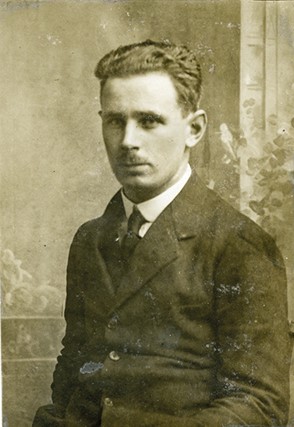 James Burrows (born 13 July 1904) Soldier, Teacher, SportsmanFrancis Callaghan (born 15 April 1891) TeacherDavid Francis Caygill CNZM (born 15 November 1948) Cabinet MinisterOswald Cheesman (born 13 September 1913) MusicianRussell Clark (born 27 August 1905) Artist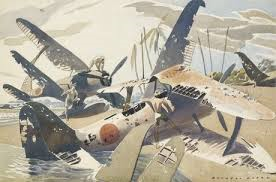 Charles Cotton (born 24 February 1885) Geologist, Geomorphologist, University Professor, WriterHugh Cordery (born 27 March 1880) Customs OfficialAllen Curnow (born 17 June 1911) Journalist, AcademicRobert Deans (born 19 February 1884) All Black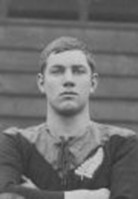 Fredrick de la Mare (born 6 August 1877) Lawyer, EducationalistAlan Duff (born 26 October 1950) AuthorRoger Duff (born 11 July 1912) Ethnologist, Museum DirectorGeorge Forbes (born 12 March 1869) Prime MinisterTheodore Gibbs (born 3 February 1896) Business Man, Political advisorWilliam Gilling (born 28 December 1891) Musician, scholar and a gentlemanJason Gunn (born 26 December 1968) Radio and television presenterAndrew Henderson (born 25 May 1879) Illustrator, Cartoonist, PacifistCharles Hercus (born 13 June 1888) DoctorMontague Harry Holcroft (born 14 May 1902) Journalist, EditorElric James Hooper (born 30 January 1936) ActorLeonard Isitt (born 27 July 1891) Military Aviator and LeaderSir Howard Kippenberger (born 28 January 1897) Lawyer, Military Leader, HistorianFredrick Kissel (born 27 March 1881) EngineerDavid Low (born 7 April 1891) Cartoonist, Broadcaster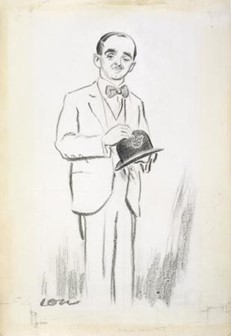 Selwyn Maister QSM (born 24 May 1946) Rhodes Scholar, Olympian, TeacherSir Leonard Monk Isitt (born 27 July 1891) Air Vice MarshallArchibald Nicoll (born 14 June 1886) ArtistFredrick Page (born 4 December 1905) University professor, PianistRobert Page (born 23 November 1897) Pacifist, Industrial ChemistPeter Phipps (born 7 December 1908) Naval OfficerMaui Pomare (born 13 January 1876) Ngati Mutunga and Ngati Toa; Medical Officer, Maori Health Reformer, PoliticianHugh Somerset (born 29 August 1895) Teacher, WriterRobert Speight (born 2 October 1867) GeologistBill Sutton (born 1 March 1917) ArtistHugh Riminton (born 1961) JournalistHenry Thacker (born 20 March 1870) Doctor, Politician, Sports AdministratorKeith Thiele (born 25 February 1921) WWII PilotJames Thorn (born 1 June 1882) Trade Unionist, Journalist, Editor, Politician, High CommissionerWilfred Wallis (born 15 May 1891) Orthapedic SurgeonSpencer Westmacott (born 10 November 1885) Farmer, SoldieGlen Wilson (born 29 December 1942) PsychologistJoseph Wilson (born 14 July 1894) Soldier, Public Servant, DiplomatNiel Wright (born 30 September 1933) Poet